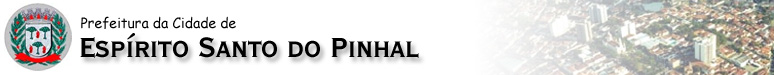 Departamento de Meio AmbienteMemorial para Certidão de Uso do Solo1 - Identificação do Empreendimento:2 – Avaliação Ambiental Preliminar: 2.1 – Relação de Máquinas e Equipamentos:2.2 – Relação de Matérias Primas e Produtos:2.3 – Consumo de Água e Geração de Efluentes Líquidos:2.4 – Resíduos Sólidos:2.5 – Poluição Atmosférica:Declaro estar ciente de que a minha atividade não poderá trazer transtornos ou inconvenientes à segurança, saúde e ao bem estar público, principalmente quanto à população localizada na área demonstrada pelo croqui, em anexo.  Declaro estar ciente que a Certidão de Uso e Ocupação do Solo solicitada à Prefeitura Municipal de Espírito Santo do Pinhal não isenta meu empreendimento quanto à obtenção das demais certidões e alvarás desta municipalidade, bem como das Licenças Ambientais e de Segurança dos demais órgãos estaduais e federais competentes. Declaro ainda para os devidos fins, sob pena de responsabilidade civil e criminal, que as informações prestadas são a mais pura expressão da verdade.Nome:Cargo: CPF/ RG: Telefone: ANEXOS:1) 	Ofício de solicitação de Certidão de Uso do Solo com Comprovante de Recolhimento da Taxa Correspondente; 2)	Memorial de Uso do Solo;3)	Cópia da Declaração de ME ou EPP / CNPJ;4)	Cópia da planta baixa contemplando as áreas construídas e a construir, áreas de atividade ao ar livre e a localização das máquinas e dos equipamentos;5)	Croqui de localização identificando as atividades de todos os lotes, áreas verdes, nascentes ou cursos d´água num raio de 200 metros das divisas da área do empreendimento;Atividade:Horário: Início: Fim: Dias por mês:Total de funcionários:  Produtivo:   Administrativo: AnualÁrea Terreno (m²): Área Construída (m²): Área Construída (m²): Área de Atividade ao                Ar Livre (m²): 0Matérias Primas:Matérias Primas:Matérias Primas:Matérias Primas:Produtos:Produtos:Produtos:Produtos:_____________________________________Assinatura